    桃園市進出口商業同業公會 函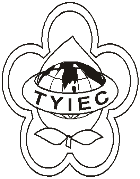          Taoyuan Importers & Exporters Chamber of Commerce桃園市桃園區中正路1249號5樓之4           TEL:886-3-316-4346   886-3-325-3781   FAX:886-3-355-9651ie325@ms19.hinet.net     www.taoyuanproduct.org受 文 者：各相關會員 發文日期：中華民國110年7月16日發文字號：桃貿豐字第110264號附    件：隨文主   旨：徵求110年度建議採認醫療器材標準，詳如說明，請查照。說   明：     ㄧ、依據財團法人工業技術研究院110年7月15日工研量字第1100014187號函辦理。     二、為促進醫療器材法規國際調和，協助業者於醫療器材產品研發製造時能有所依循及參考，衛生福利部食品藥物管理署持續推動醫療器材標準採認工作，109公告採認1,000項國內外醫療器材標準，作為醫療器材產品安全與功效評估依據。     三、財團法人工業技術研究院接受衛生福利部食品藥物管理署委託，執行110年度「醫療器材國際標準應用暨分類分級管理研究」計畫，蒐集各界推薦之醫療器材標準以提供「醫療器材標準採認專家小組聯席會議」進行110年度醫療器材標準採認審查。     四、本年度將持續蒐集各界建議採認標準至110年8月13日。請利用本文附件「醫療器材標準推薦單」，推薦醫療器材標準，亦可至醫療器材採認標準資料庫(網址:https://mdlicense. itri.org.tw/MDDB/(S(jgh44x2tooaayjenklfuv4bw))/Recognized/Recognized.aspx)下載「醫療器材標準推薦單」。五、如有其他未盡事宜，請與計畫執行單位聯繫:(一)承辦單位:工業技術研究院 量測技術發展中心(二)地址:300 新竹市光復二段321號1館711室(三)計畫聯絡人:廖盛惠(四)電話: (03)5732294(五)電子郵件信箱:sliao@itri.org.tw理事長  簡 文 豐